Chemistry Conceptual Exam Concepts (Study Guide for final on 5/19)    Name: _________Unit 1: Science, Matter and Measurement3 Key Ideas:      1. Learning the Metric System...we’re different	 	2. Learning about graphs...wonder why? ;)		3. Learning the math...math level now = wizardThe 4 states of matter (from lowest to highest energy: _________________________________________________In an experiment, what is a control group?when to use what type of graph:Graph reading/interpretation/proper useagechoices to put in boxes = shows trends across an entire data set, show parts (categories) compared to a whole (the whole = 100), shows a side by side comparison of dataPlace value/multiplying/dividing by 10s without a calculator (because you’re that awesome!)List the place values vertically below each number:       1,234              No using your calculator!   What is 1 x 100 =                           123  x 1,000 =                   12/10 =As you move to the left through a number (example, for 1,234, going from the 3 to the 4) does the place value increase or decrease? _____________ By how much? (how many times greater?) ______How many grams are there in 1 kilogram?Which would you measure and elephant in?       grams            kilograms               ouncesBig Numbers:    Please write this number in scientific notation: 2, 000     _________________________                                                                                                                          000.2     _________________________What is scientific notation for? (what is the purpose, why would we use it?)Unit 2: Matter and the Periodic Table3 Key Ideas:     1. Learning about the types of matter and how it is classified.		2. Learning about how the periodic table is organized (by atomic #)		3. Learning about periodic table trendsFor each, write the characteristics that distinguish it from the other types of matter:Heterogenous mixture: _____________________________________________________________________________________Homogenous mixture: ______________________________________________________________________________________Distinguish between the two and give an example of each:For the periodic table, label the group numbers. Give the names for group 1,2,18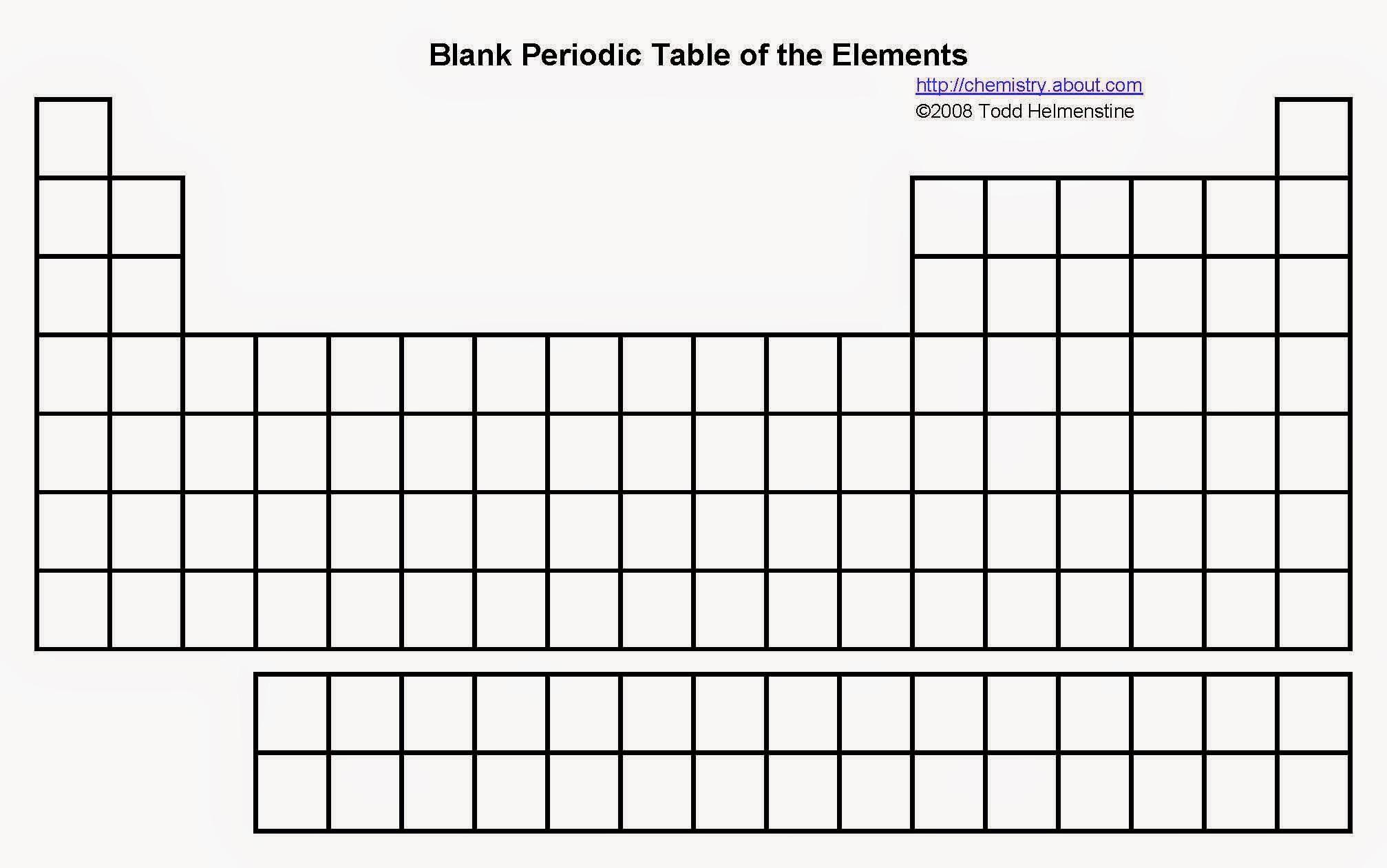 Which side of the periodic table are the metals? _________________ nonmetals? ____________________Which group contains non-reactive elements that have a full octet (or duet for He)? ___________For funsies, what is the element that is named after Ms. Henderson’s hometown? ___________________What are the 3 subatomic particles and their charges: __________________________________________________Where is most of the mass of an atom located?        inside the nucleus                  outside the nucleusWhich subatomic particle changes the atom’s identity? _____________ Which participates in bonding? _________________  Which particle is different in an isotope? ________________ What does electronegativity mean? ___________________________________________________________________________________Atoms with loosley held electrons are usually classified as metals. They will exhibit high conductivity, ductility, and malleability because of their atomic structure. Would you expect metals to have high ionization energies or low ionization energies? Explain your answer in 1-2 complete sentences.Unit 3: Bonding with Names3 Key Ideas:     1. Learning about models of atoms and the information they show.		2. Learning about ions.		3. Learning about different types of chemical bonds.What does a Lewis dot diagram show?  _____________________  Which electrons participate in chemical bonds? _____________________Why is being able to quickly see the number of valence electrons important? _______________________________________________________________________________________What is an ion? __________________________ What are the charges of the ions for groups 1, 2, 13, 15, 16, 17. Do elements in group 18 form ions? (why or why not?) ____________________________________________Is there a pattern in the names of cations?Is there a pattern in the names of anions?When ions come together to form compounds, what is the charge of the compound? _______________Please complete the table with characteristics of each type of bond:                                                        What does the word polyatomic oxyanion mean? (hint: break it down now)(Quiz 3.1) What is the the similarity between the Bohr model and the planetary model. What are the differences?Unit 4: Balancing Moles3 Key Ideas:      1. Learning about different types of chemical reactions.		2. Learning about the importance of balanced equations		3. Learning about the mole as unit to count numbers of atoms/particlesWhat is used to represent the number of atoms in a molecule? ______________________________Why is it useful to have a mole as a unit? _________________________________________________________________________________________________________________________________________________________________________________Which is the smaller unit, grams (g) or atomic mass unit (amu)? _____________________________________On the periodic table, when looking up the mass of 1 atom, what unit is the mass in? “                                                                                              “ 1 mole, what unit is the mass in?Reactions of Our Lives:List and give an example of the 5 types of chemical reactions (use the colored types of reactions (with the colored circles and triangles) and give a real life exampleUnit 5: A Chemist’s Favorite Tree (Stoichiometry)3 Key Ideas:      1. Learning about the importance of dimensional analysis for problem-solving.		2. Learning about the importance of significant figures.		3. Learning how the importance of chemical stoichiometry.How many significant figures are in:         1,234                      0.456                     450.                     1000.0Why is it important to report proper significant figures in your calculations?Why is it important to be able to convert from grams (g) of a chemical to moles (mol) of a chemcial? (Do we have a mol-o-meter to measure moles in lab?) Why is it important to be able to calculate percent composition of a substance?What is a limiting reactant?Give one real-life example of a  need for chemical stoichiometry:Unit 6: Gases and Pressure3 Key Ideas:      1. Learning about proportions.		2. Learning that nothing sucks.		3. Learning about real life examples of gases and pressureWhat are the 4 postulates of kinetic molecular theory(KMT)? (KMT foldable)1.2.3.4.Why is it important to understand KMT?What causes gas pressure?How is gas pressure increased?In order to study the relationship between 2 variables, what must you do to all other variables? Explain what nothing sucks means:Explain why a bag of chips expands and sometimes pops when you drive up a mountain (increase altitude:Explain why your ears hurt when you dive deep underwater until you clear them:Unit 7: Energy3 Key Ideas:     1. Learning about chemical bonds and their relation to energy.		2. Learning what energy is and how it measured.		3. Learning about energy transfer.One interesting I learned about the chemistry of a chesseburger is: ___________________________________________________________________________________________________________________________________________________________________________________________________________________________________________________________________What type of energy is stored in chemical bonds? ________________________________________________What is energy? _____________________________________________________________________________________________What is a polar molecule? _________________________________________________________________________________What is the 1st Law of Thermodynamics: ________________________________________________________________What is the difference between  heat and temperature?What does specific heat capacity mean?What is an important assumption that is made in calorimetry calculations? What is the limitation of our mathematical model of calorimetry (basically what I mean here, is we assume certain things are true/happening in our lab but maybe they aren’t true….aka what went wrong?)The calories we calculated in lab are not the same as the Calories on the nutrition facts. Why? (hint: lowercase c vs C in calories)Unit 8: Acids and Bases3 Key Ideas:     1. Learning about acids and bases.		2. Learning how acids and bases are used in life.		3. Learning about ocean acidification (the other carbon sink).Compare and contrast acids and bases.What happens when you mix an acid and a base?Why are bases often used as household cleaners?List chemicals you should never mix!What is ocean acidification? Draw it at the particle level. What is its effect on marine shellfish?massnumber of particlesTemperatureVolumeSI Unit:Bar GraphLine GraphPie ChartatommoleculecompoundmixtureChemical SeparationPhysical SeparationIonicCovalentMetallic